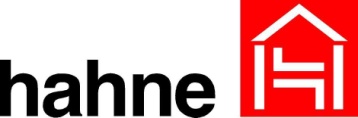 LEISTUNGSVERZEICHNISLB DachanstrichLösemittelfreier, farbiger Schutz- und Schönheitsanstrich für geneigte Dächer VorbemerkungDieses Musterleistungsverzeichnis erhebt keinen Anspruch auf Vollständigkeit. Bei der Kostenkalkulation hat der Verwender des Musterleistungsverzeichnisses objektbezogene Gegebenheiten und ggf. nicht aufgeführte Nebenarbeiten zu berücksichtigen. Haftungsansprüche gegenüber dem Verfasser oder dem Hersteller bestehen nicht und können nicht geltend gemacht werden.Bezugsquelle und technische Beratung unter:Heinrich Hahne GmbH & Co KG, Heinrich-Hahne-Weg 11, 45711 Datteln, Tel. 02363/566322, info@hahne-bautenschutz.deFolgende Technische Merkblätter sind zu beachten:VESTEROL® TG 10D DAKORIT® DA 20DPos.MengeBeschreibungEP/€GP/€1.1.1pschVorarbeitenBaustelle einrichten, An- und Abfuhr aller benötigten Materialien, Geräte und Maschinen. Dach- und Gaubenfenster sorgfältig abkleben, Fallrohre schützen und Balkone, Terrassen und Wintergärten mit Folien vor Verschmutzung schützen.1.1.2m²ReinigungDas Dach im Hochdruckverfahren mit reinem Wasser gründlich und porentief reinigen. Es dürfen keine Rückstände von Sand, Moos, Algen und Staub mehr vorhanden sein.1.1.3m²GrundierungTiefengrundierung der Dachfläche mit VESTEROL® TG 10D mit Rolle, Pinsel, Quast oder im Airless-Spritzverfahren.Verbrauch:VESTEROL® TG 10D:   0,15 l/m²1.1.4m²BeschichtungNach sorgfältiger Tiefengrundierung wird DAKORIT® DA 20D 2-lagig auf den Untergrund aufgetragen. Der Auftrag kann im Roll-, Pinsel-, Quast- oder Airless-Spritzverfahren erfolgen. In der ersten Lage wird DAKORIT® DA 20D mit 10% Wasser verdünnt und homogen vermischt, die zweite Lage erfolgt unverdünnt.Verbrauch: DAKORIT® DA 20D:   0,2-0,3 kg/m²/Anstrich